d2830/09/2019 - POR BBC NEWS MUNDO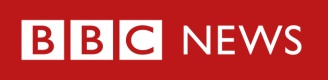 SISTEMA DE SATÉLITE SENTINEL-1 DA UNIÃO EUROPEIA CAPTUROU ESSAS IMAGENS PARA FAZER A COMPARAÇÃO ANTES E DEPOIS (FOTO: COPERNICUS DATA/SENTINEL-1/@STEFLHERMITTE VIA BBC)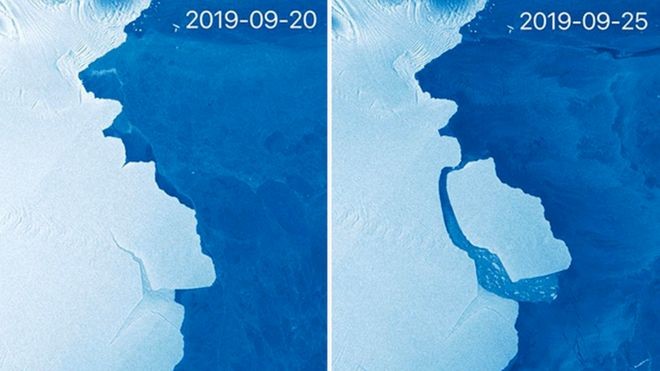 A plataforma de gelo Amery, localizada na na Antártida, acaba de produzir seu maior iceberg em mais de 50 anos. O bloco tem uma área de 1.636 km² — um pouco maior que a cidade de São Paulo — e foi batizado de D28.Assim que começa a se deslocar, um iceberg dessa tamanho passa a ser monitorado e rastreado, pois no futuro pode se tornar um risco para o transporte marítimo. A Amery não produzia um iceberg tão grande desde a década de 1960.Amery é a terceira maior plataforma de gelo da Antártida e um importante canal de escoamento para o leste do continente.A plataforma é a extensão flutuante de várias geleiras que fluem na direção do mar. Perder icebergs para o oceano é a maneira como essas correntes de gelo mantêm o equilíbrio diante dos acúmulos de mais neve.Mas os cientistas já previam esse acontecimento. O interessante é que boa parte da atenção sobre a área foi focada no leste do trecho que se separou.BBC - 'DENTE MOLE' RETRATADO NO INÍCIO DOS ANOS 2000; D28 É VISTA SE FORMANDO À ESQUERDA (FOTO: NASA VIA BBC)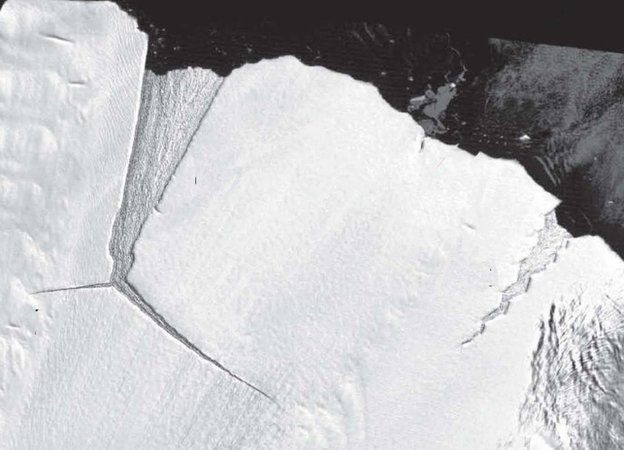 'Dente' vizinhoEste é um segmento da Amery que ficou carinhosamente conhecido como Dente Mole, devido à sua semelhança em imagens de satélite com a dentição de uma criança. Ambas as áreas de gelo tinham o mesmo sistema de fendas.Mas, embora pendente, o Dente Mole ainda continua preso. O D28 é que foi "extraído". "É um molar quando comparado a um dente de leite", disse à BBC a professora Helen Fricker, da Scripps Institution of Oceanography.Fricker havia previsto em 2002 que o Dente Mole se descolaria em algum momento entre 2010 e 2015. "Estou empolgada em ver esse evento após todos esses anos. Sabíamos que isso aconteceria eventualmente, mas, para ficarmos mais espertos, não aconteceu exatamente quando esperávamos", disse ela.A pesquisadora do Scripps enfatizou que não havia ligação entre este evento e as mudanças climáticas.Dados de satélite capturados desde a década de 1990 mostraram que a Amery está em equilíbrio com o ambiente, apesar de sofrer forte derretimento da superfície durante o verão.AMERY, 3ª MAIOR PLATAFORMA DE GELO DA ANTÁRTIDA, NÃO PRODUZIA UM ICEBERG TÃO GRANDE COMO ESSE DESDE A DÉCADA DE 1960 (FOTO: RICHARD COLEMAN/UTAS VIA BBC)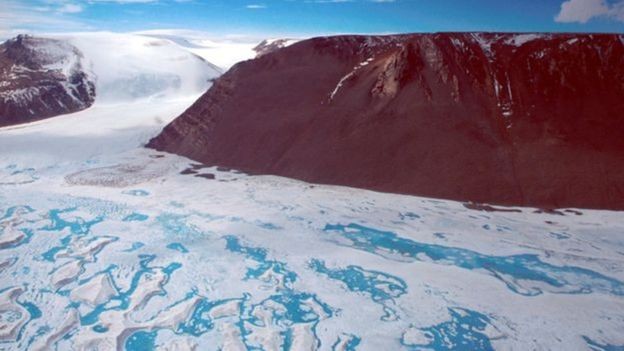 "Embora haja muito com o que se preocupar na Antártida, ainda não há motivo de alarde em relação a essa plataforma de gelo em particular", acrescentou a professora Fricker.Entretanto, a Divisão Australiana da Antártida vai observar a Amery de perto para ver como ela reage. Os cientistas da divisão têm instrumentos na região.É possível que a perda de um iceberg tão grande mude o equilíbrio na plataforma de gelo. Isso pode influenciar o comportamento das rachaduras e até a estabilidade do Dente Mole.Calcula-se que o D28 tenha cerca de 210 metros de espessura e cerca de 315 bilhões de toneladas de gelo. O nome vem de um sistema de classificação administrado pelo Centro Nacional de Neve e Gelo dos Estados Unidos, que divide a Antártida em quadrantes.O quadrante D cobre as longitudes de 90 graus Leste a zero grau, o Meridiano de Greenwich. O tamanho do D28 é ofuscado pelo poderoso iceberg A68, que rompeu com a plataforma de gelo Larsen C em 2017. Atualmente, ele cobre uma área três vezes maior. As correntes e ventos costeiros levarão o D28 para o oeste. É provável que demore vários anos para que se desmanche e derreta completamente.PROPOSTA: 1. Leia o texto completo atenção.2. Na segunda leitura, use o marca texto e grife as palavras-chave. 3. Em seguida, elabore um jogo de caça-palavras utilizando as palavras-chave. Apresente, no mínimo, 1 palavra-chave de cada parágrafo (20) distribuídas no texto todo. 4. Quando o seu jogo estiver pronto, destaque as palavras-chave.5. Apresente o título do jogo. ______________________________________